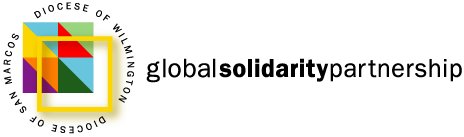 Guatemala Long-Term Ministry Reference FormApplicant’s Name ___________________________________________________________To the Applicant: Please check one of the following statements:_____ 		I waive my right of access to this reference form._____		 I do NOT waive my right of access to this reference form.Signature of Applicant _______________________________________________________Name of Reference (Please Print) ______________________________________________Address __________________________________________________________City _______________ State _____ Zip________ Phone (____)____________To the Reference: The Solidarity Partners Volunteer Program seeks well-balanced and spiritually motivated men and women to work with communities in San Marcos, Guatemala. It is very important that we receive an honest evaluation of the applicant’s personality, capabilities, strengths, and weaknesses. No applicant will be judged on the basis of a single reference. Please feel free to omit any questions you do not feel qualified to answer.Please return this reference form to Attn: Fr. John Hynes, Saint Catherine of Siena Church, 2503 Centerville Road, Wilmington, DE 19808 in a sealed envelope with your name signed across the sealed flap. Please keep a copy of this completed form for your records in case this reference is lost in the mail. Thank you for your candid comments.  For questions please contact Al Drushler at aldrushler@gmail.com or (302) 633-1977 or Father John Hynes at (302) 633-4915.Please type or print clearly in ink.1. How long, how well, and in what capacity have you known the applicant?________________________________________________________________________________________________________________________________________________________________________2. What are the applicant’s strengths?________________________________________________________________________________________________________________________________________________________________________3. What are the applicant’s weaknesses?________________________________________________________________________________________________________________________________________________________________________4. Please make a statement concerning your overall impression of this person. Please include your appraisal of the type of influence this person will exert on others.________________________________________________________________________________________________________________________________________________________________________5. Evaluate the applicant’s ability to live and work with others. What qualities might help or hinder the applicant?____________________________________________________________________________________________________________________________________________________________________________________________________________________________________________________________6. Describe the applicant’s style of getting things done. Give a brief example.____________________________________________________________________________________________________________________________________________________________________________________________________________________________________________________________7. Are you aware of any psychological or physical reason that would indicate that this person might not be suited for this program? _______ 		If yes, please explain.________________________________________________________________________________________________________________________________________________________________________Overall, how would you rate the applicant?___ 	Exceptional, a rare find			 	___ 	Recommend, no strong feelings___ 	Very Good, no reservations 			___ 	Might be okay, some reservations___ 	Good, better than many 			___ 	Weak, should be discouragedCircle the number that best describes the applicant in the following areas (five being best). NO=Not ObservedCHARACTERISTICS							COMMENTSHealth, Stamina 			1     2     3     4     5     NOPresentability 				1     2     3     4     5     NOSelf-confidence 				1     2     3     4     5     NOSense of Humor 			1     2     3     4     5     NOSocial Maturity 				1     2     3     4     5     NOAbility to Get Along with Others 	1     2     3     4     5     NOEmotional Stability 			1     2     3     4     5     NOCommon Sense 				1     2     3     4     5     NODependability 				1     2     3     4     5     NOSensitivity to Others 			1     2     3     4     5     NOTact 					1     2     3     4     5     NOAbility to Make Decisions 		1     2     3     4     5     NOInitiative 				1     2     3     4     5     NOCreativity 				1     2     3     4     5     NOFlexibility 				1     2     3     4     5     NOAcceptance of Criticism 			1     2     3     4     5     NOEffective Use of Time 			1     2     3     4     5     NOAbility to Express Feelings 		1     2     3     4     5     NOAbility to Work with Others 		1     2     3     4     5     NOAbility to Work Alone 			1     2     3     4     5     NOLeadership 				1     2     3     4     5     NOAbility to Work Under Pressure 		1     2     3     4     5     NOAbility to Adapt to New Situations 	1     2     3     4     5     NOKnowledge of Own Limits 		1     2     3     4     5     NOCaring for Own Needs 			1     2     3     4     5     NOSeeking Integration of Faithwith Own Life 				1     2     3     4     5     NOOpenness to DifferentExpressions of Faith 			1     2     3     4     5     NOAdditional Comments:________________________________________________________________________________________________________________________________________________________________________The information provided is honest to the best of my knowledge.___________________________________________________ 		__________________Signature						 DatePlease return this reference form to:Fr. John HynesSaint Catherine of Siena Church2503 Centerville RoadWilmington, DE 19808Place the completed reference form in a sealed envelope with your name signed across the sealed flap. Please keep a copy of this completed form for your records in case this reference is lost in the mail. Thank you for your candid comments.